2018年度阿坝州地质环境监测站和阿坝州不动产登记中心部门决算目录公开时间：2019年9月29日第一部分 部门概况	4一、基本职能及主要工作	4二、机构设置	6第二部分 2018年度部门决算情况说明	6一、收入支出决算总体情况说明	6二、收入决算情况说明	7三、支出决算情况说明	8四、财政拨款收入支出决算总体情况说明	9五、一般公共预算财政拨款支出决算情况说明	10六、一般公共预算财政拨款基本支出决算情况说明	13七、“三公”经费财政拨款支出决算情况说明	14八、政府性基金预算支出决算情况说明	15九、 国有资本经营预算支出决算情况说明	15十一、其他重要事项的情况说明	15第三部分 名词解释	16第四部分 附件	18第五部分 附表	19一、收入支出决算总表	19二、收入总表	19三、支出总表	19四、财政拨款收入支出决算总表	19五、财政拨款支出决算明细表（政府经济分类科目）	19六、一般公共预算财政拨款支出决算表	19七、一般公共预算财政拨款支出决算明细表	19八、一般公共预算财政拨款基本支出决算表	19九、一般公共预算财政拨款项目支出决算表	19十、一般公共预算财政拨款“三公”经费支出决算表	19十一、政府性基金预算财政拨款收入支出决算表	19十二、政府性基金预算财政拨款“三公”经费支出决算表	19十三、国有资本经营预算支出决算表	19第一部分 部门概况一、基本职能及主要工作（一）主要职能。1、贯彻执行国家有关国土资源的调控政策、措施和法律、法规，承担保护与合理利用土地资源、矿产资源及地质灾害防治的责任。2、承担规范国土资源管理秩序的责任。3、承担优化配置国土资源的责任。4、负责规范国土资源权属管理。5、承担全州耕地保护的责任，确保规划确定的耕地保有量和基本农田面积不减少。6、承担及时准确提供全州土地利用各种数据的责任。7、承担节约集约利用土地资源的责任。8、承担规范国土资源市场秩序的责任。9、负责矿产资源开发的管理，依法管理矿业权的审批登记发证和转让审批登记。10、负责地质勘查行业和矿产资源储量管理。11、承担地质环境保护和地质灾害防治的责任，组织、协调、指导和监督地质灾害防治工作。12、依法征收土地、矿产资源收益，规范、监督资金使用，拟订土地、矿产资源参与经济调控的政策措施。13、推进国土资源科技进步，组织开展对外合作与交流。14、负责管理县级国土资源主管部门领导班子成员和科级干部。负责县级国土资源主管部门领导班子和系统的党风廉政建设、行业作风建设。15、承担州政府公布的有关行政审批事项。16、承办州政府交办的其他事项。（二）2018年重点工作完成情况。（1）全力以赴打赢地灾防治攻坚战一是安排部署“早”，隐患排查“广”。二是宣传演练“全”，预警预报“准”。三是工程治理“实”，灾后重建“快”。（2）高效保障“项目年”建设用地需求一是综合施策，严守耕地保护“红线”。二是精准供给，有力保障经济稳步增长。三是开源节流，土地供应管理全面提升。（3）加快推进矿产资源绿色发展一是全力开展矿业权整改退出工作。二是全力打造“百亿锂产业”。三是积极推进矿业权出让收益市场基准价编制工作。（4）用好政策高效助推脱贫攻坚一是把握政策机遇。二是狠抓政策落实。三是强化项目支持。四是突出驻村帮扶。（5）不断夯实基础管理工作不动产统一登记工作推进有序。执法监察动态巡查全面覆盖。认真解决了信访重访事项。地籍管理基础工作更加规范。（6）不断强化自身建设工作二、机构设置阿坝州地质环境监测站和阿坝州不动产登记中心直属二级预算单位3个，其中参照公务员法管理的事业单位1个（执法支队），其他事业单位2个（州地质环境监测站和州不动产登记中心）。局机关事业编制20名，年末实有人数15人。第二部分 2018年度部门决算情况说明收入支出决算总体情况说明2018年度阿坝州地质环境监测站和阿坝州不动产登记中心收入总计263.13万元，总支出260.14万元。与2017年相比，总收入增加了263.13万元，增加100%。增加原因是2018年新增单位。2018年总支出为260.14万元，比2017年增加100%，主要原因是2018年新增单位。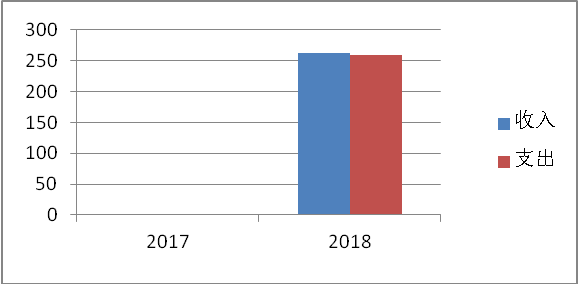 收入决算情况说明2018年本年收入合计263.13万元，其中：一般公共预算财政拨款收入263.13万元，占100%；政府性基金预算财政拨款收入0万元，占0%；国有资本经营预算财政拨款收入0万元，占0%；事业收入0万元，占0%；经营收入0万元，占0%；附属单位上缴收入0万元，占0%；其他收入0万元，占0%。支出决算情况说明2018年本年支出合计260.14万元，其中：基本支出260.14万元，占100%；项目支出0万元，占0%；上缴上级支出0万元，占0%；经营支出0万元，占0%；对附属单位补助支出0万元，占0%。四、财政拨款收入支出决算总体情况说明2018年财政拨款收入总计263.13万元，财政拨款总支出为260.14万元。与2017年相比，财政拨款收入增加263.13万元，增长100%；财政拨款总支出增加260.14万元，增长100%。主要变动原因是2018年新增单位。五、一般公共预算财政拨款支出决算情况说明（一）一般公共预算财政拨款支出决算总体情况2018年一般公共预算财政拨款支出260.14万元，占本年支出合计的100%。与2017年相比，一般公共预算财政拨款增加260.14万元，增长100%。主要变动原因是2018年新增单位。（二）一般公共预算财政拨款支出决算结构情况2018年一般公共预算财政拨款支出260.14万元，主要用于以下方面:社会保障和就业支出29.09万元，占11.18%；医疗卫生支出12万元，占4.61%；住房保障支出18.09万元，占6.95%；国土海洋气象等支出200.96万元，占77.26%。（三）一般公共预算财政拨款支出决算具体情况2018年一般公共预算支出决算数为260.14万元，完成预算100%。其中：1.住房保障支出（类）住房改革支出（款）住房公积金（项）: 支出决算为18.09万元，完成预算100%。2.国土海洋气象等支出（类）国土资源事务（款） 事业运行（项）: 支出决算为200.96万元，完成预算100%。3.社会保障和就业（类）行政事业单位离退休（款） 机关事业单位基本养老保险缴费支出（项）: 支出决算为20.51万元，完成预算100%。社会保障和就业（类）行政事业单位离退休（款） 机关事业单位职业年金缴费支出（项）: 支出决算为8.58万元，完成预算100%。医疗卫生与计划生育（类） 行政事业单位医疗（款）事业单位医疗（项）:支出决算为9.93万元，完成预算100%。医疗卫生与计划生育（类） 行政事业单位医疗（款）其他行政事业单位医疗支出（项）:支出决算为2.07万元，完成预算100%。六、一般公共预算财政拨款基本支出决算情况说明	2018年一般公共预算财政拨款基本支出260.14万元，其中：人员经费228.71万元，主要包括：基本工资、津贴补贴、奖金、伙食补助费、绩效工资、机关事业单位基本养老保险缴费、职业年金缴费、其他社会保障缴费、其他工资福利支出、离休费、退休费、抚恤金、生活补助、医疗费、奖励金、住房公积金、提租补贴、购房补贴、其他对个人和家庭的补助支出等。
　　公用经费31.43万元，主要包括：办公费、印刷费、咨询费、手续费、水费、电费、邮电费、取暖费、物业管理费、差旅费、因公出国（境）费用、维修（护）费、租赁费、会议费、培训费、公务接待费、劳务费、委托业务费、工会经费、福利费、公务用车运行维护费、其他交通费、税金及附加费用、其他商品和服务支出、办公设备购置、专用设备购置、信息网络及软件购置更新、其他资本性支出等。七、“三公”经费财政拨款支出决算情况说明（一）“三公”经费财政拨款支出决算总体情况说明2018年“三公”经费财政拨款支出决算为0.6万元，完成预算100%，主要原因是：2018年新增单位。（二）“三公”经费财政拨款支出决算具体情况说明2018年“三公”经费财政拨款支出决算中，因公出国（境）费支出决算0万元，占0%；公务用车购置及运行维护费支出决算0万元，占0%；公务接待费支出决算0.6万元，占100%。具体情况如下：因公出国（境）经费支出0万元，全年安排因公出国（境）团组0次，出国（境）0人。2.公务用车购置及运行维护费支出0万元。3.公务接待费支出0.6万元，完成预算100%。公务接待费支出决算比2017年增加0.6万元，增长100%。主要原因是2018年新增单位。主要用于执行公务、开展业务活动开支的交通费、住宿费、用餐费等。国内公务接待21批次，国内公务接待23人，共计支出0.6万元，八、政府性基金预算支出决算情况说明2018年政府性基金预算拨款支出0万元。国有资本经营预算支出决算情况说明2018年国有资本经营预算拨款支出0万元。预算绩效情况说明           无项目十一、其他重要事项的情况说明（一）机关运行经费支出情况2018年，阿坝州地质环境监测站和阿坝州不动产登记中心机关运行经费支出0万元。（二）政府采购支出情况2018年，阿坝州地质环境监测站和阿坝州不动产登记中心政府采购支出总额0万元。（三）国有资产占有使用情况截至2018年12月31日，阿坝州地质环境监测站和阿坝州不动产登记中心共有车辆0辆。名词解释1.财政拨款收入：指我单位从同级财政部门取得的财政预算资金。2.事业收入：指我单位开展专业业务活动及辅助活动取得的收入。3.经营收入：指事业单位在专业业务活动及其辅助活动之外开展非独立核算经营活动取得的收入。4.其他收入：指单位取得的除上述收入以外的各项收入。5.年初结转和结余：指以前年度尚未完成、结转到本年按有关规定继续使用的资金。 6.结余分配：指我单位按照事业单位会计制度的规定从非财政补助结余中分配的事业基金和职工福利基金等。7、年末结转和结余：指我单位按有关规定结转到下年或以后年度继续使用的资金。8、国土海洋气象等支出（类）国土资源事务（款）事业运行（项）：指我单位用于国土资源、海洋、测绘、地震、气象等方面的事业运行支出。9、社会保障和就业（类）行政事业单位离退休（款）机关事业单位基本养老保险缴费支出（项）：指用于我单位在职人员缴纳基本养老保险。社会保障和就业（类）行政事业单位离退休（款）机关事业单位职业年金缴费支出（项）：指用于我单位在职人员缴纳职业年金。10、医疗卫生与计划生育（类）行政事业单位医疗（款）事业单位医疗（项）：指我单位按照国家政策规定用于基本医疗保险缴费。医疗卫生与计划生育（类）行政事业单位医疗（款）其他行政事业单位医疗支出（项）：指我单位按照国家政策规定用于其他医疗保险缴费。11、住房保障（类）住房改革支出（款）住房公积金（项）：指我单位按照国家政策规定用于住房公积金支出。12、基本支出：指为保障机构正常运转、完成日常工作任务而发生的人员支出和公用支出。13、项目支出：指在基本支出之外为完成特定行政任务和事业发展目标所发生的支出。 14、经营支出：指我单位在专业业务活动及其辅助活动之外开展非独立核算经营活动发生的支出。15、“三公”经费：指部门用财政拨款安排的因公出国（境）费、公务用车购置及运行费和公务接待费。其中，因公出国（境）费反映我单位公务出国（境）的国际旅费、国外城市间交通费、住宿费、伙食费、培训费、公杂费等支出；公务用车购置及运行费反映单位公务用车车辆购置支出（含车辆购置税）及租用费、燃料费、维修费、过路过桥费、保险费等支出；公务接待费反映单位按规定开支的各类公务接待（含外宾接待）支出。16、机关运行经费：为保障我单位运行用于购买货物和服务的各项资金，包括办公及印刷费、邮电费、差旅费、会议费、福利费、日常维修费、专用材料及一般设备购置费、办公用房水电费、办公用房取暖费、办公用房物业管理费、公务用车运行维护费以及其他费用。第四部分 附件无项目，因此无附件第五部分 附表一、收入支出决算总表二、收入总表三、支出总表四、财政拨款收入支出决算总表五、财政拨款支出决算明细表（政府经济分类科目）六、一般公共预算财政拨款支出决算表七、一般公共预算财政拨款支出决算明细表八、一般公共预算财政拨款基本支出决算表九、一般公共预算财政拨款项目支出决算表十、一般公共预算财政拨款“三公”经费支出决算表十一、政府性基金预算财政拨款收入支出决算表十二、政府性基金预算财政拨款“三公”经费支出决算表十三、国有资本经营预算支出决算表